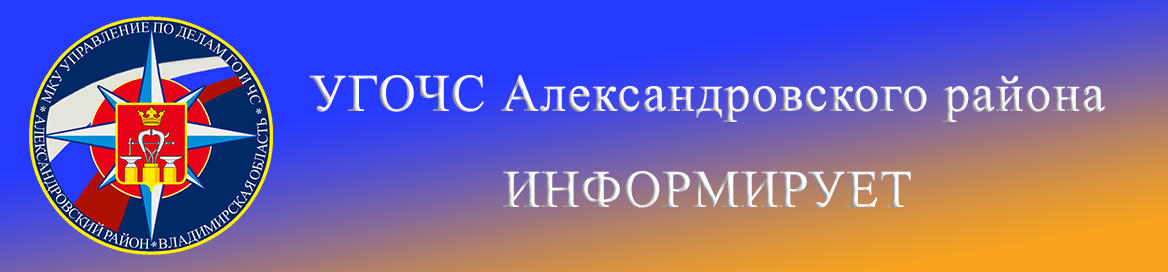 На территории Владимирской области на период с 27.03.2020  по 06.04.2020 введенОСОБЫЙ ПРОТИВОПОЖАРНЫЙ РЕЖИМ.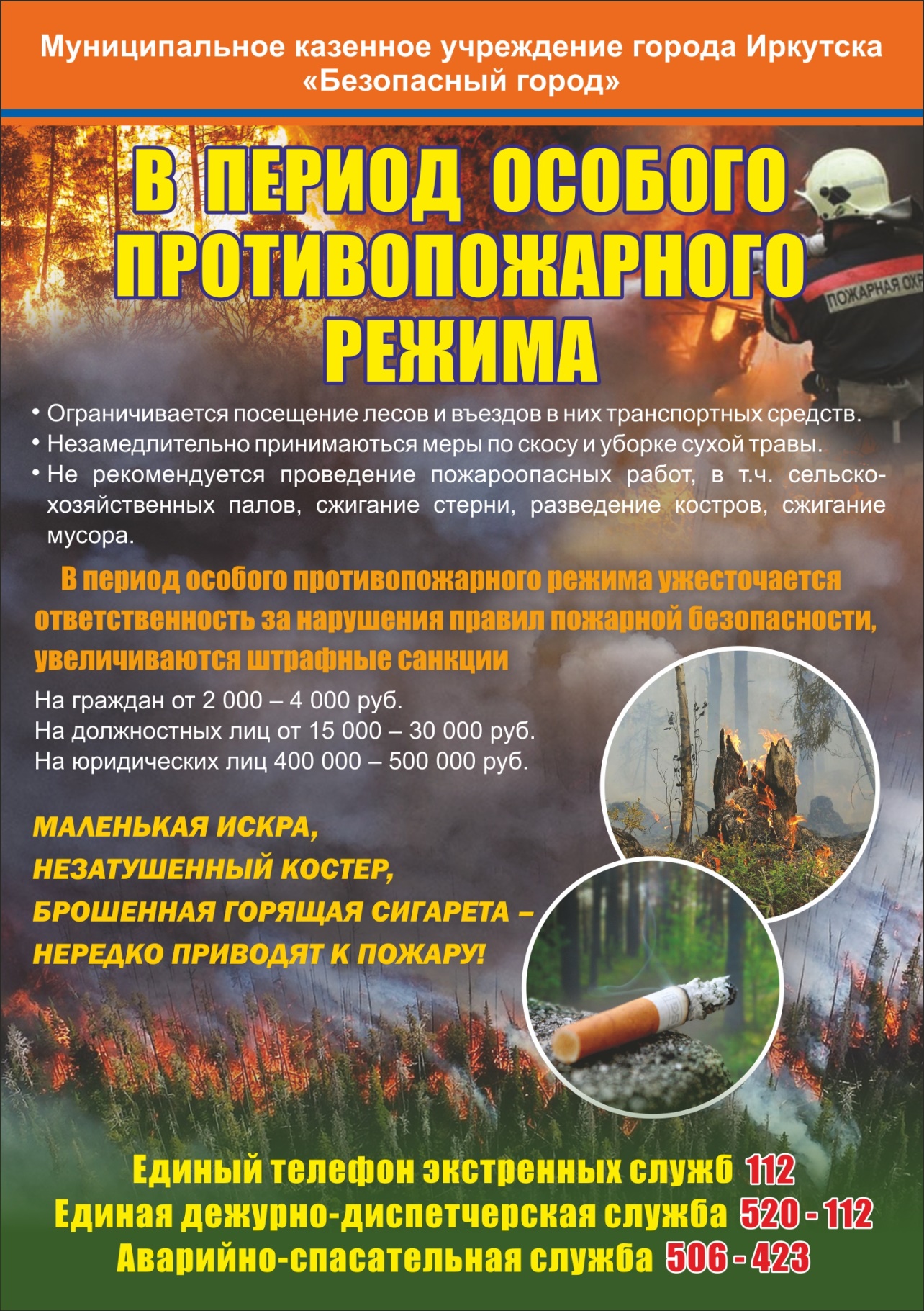 